introductionThe purpose of this Public Holiday Guide is to replace the previous Public Holiday Matrices and summarise the public holiday entitlements afforded to employees under the Health and Allied Services, Managers and Administrative Workers (Victorian Public Sector) (Single Interest Employers) Enterprise Agreement 2021-2025. (Agreement) for the remaining life of the Agreement until it is replaced.Members will no longer receive multiple Public Holiday Matrices throughout the year, rather members can use this document to prepare for all public holidays for the remaining life of the Agreement.VHIA has detailed the known public holidays that occur between the publication date of this Public Holiday and the nominal expiry date of the Agreement, 30 June 2025. VHIA will provide updated advice to members closer to that date where the Agreement is anticipated to operate beyond the nominal expiry date.It is not intended to replace the Agreement or provide an entitlement beyond the Agreement itself.VHIA encourages members to read the relevant terms of the Agreement alongside this Public Holiday Matrix.VHIA members can access copies of the Agreement and other material (such as Implementation Guides and Salary Circulars) by selecting Health and Allied Services, Managers and Administrative Workers under ‘My Professions’ on your VHIA Website Dashboard.For more information about accessing the VHIA Website, please contact vhia@vhia.com.au WHO TO CONTACT FOR MORE INFORMATIONMembers are encouraged to direct any queries in relation to this Public Holiday Guide to query@vhia.com.auworking on a public holiday Relevant Clause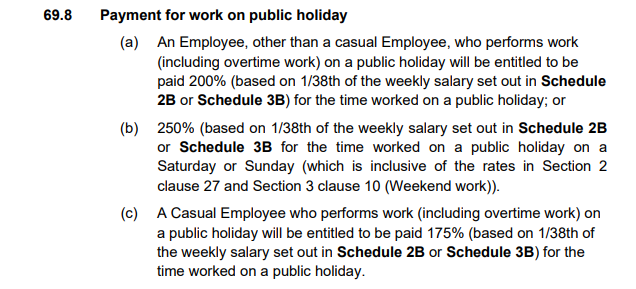 not working on a public holiday (full time & part time)Relevant Clause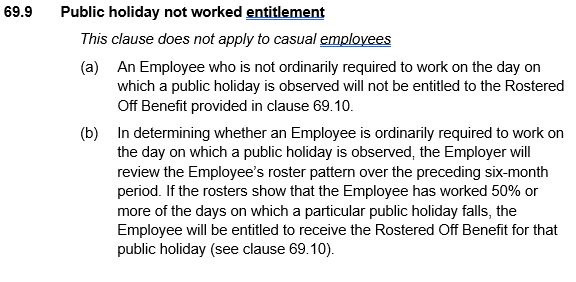 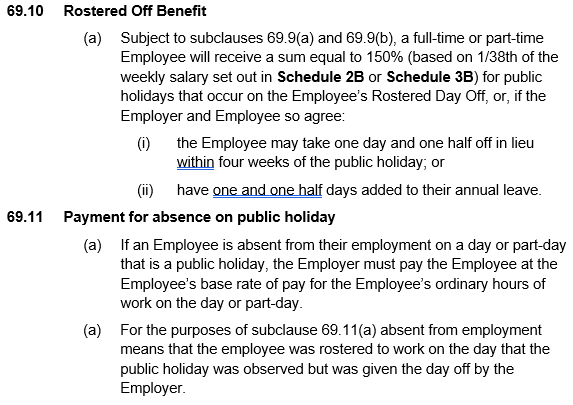 additional rules – public holidays falling on weekendHealth and Allied Services, Managers and Administrative Workers receive Public Holiday entitlements on both the Actual Day and Other Day where a Public Holiday falls on a weekend and a day in lieu (clause 69.3) or additional day (clause 69.4) is recognised – see Table 1 for more information.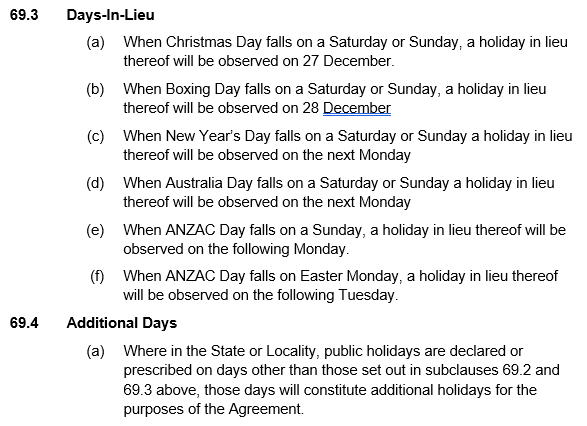 additional rules – other leave on public holidaysTable 1: Summary of Public Holiday EntitlementsTable 2: public holidays occuring until nominal expiry dateNote: Public Holidays falling on a weekend are marked in boldSource - Victorian public holidays 2024 | Business VictoriaSource: Victorian public holidays 2025 | Business Victoria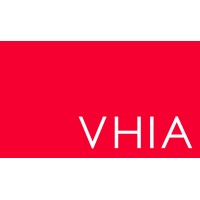 Leave TypeImpact of taking leave on a Public HolidayAnnual LeaveWhere a public holiday occurs during a period when an Employee is on annual leave, the Employee is taken not to be on annual leave on that public holiday – see sub-clause 53.5(b)Personal LeaveIf the period during which an Employee takes paid personal leave includes a day or part day that is a public holiday in the place where the Employee is based for work purposes, the Employee is taken not to be on paid personal leave on that public holiday – see sub-clause 55.5Long Service LeaveLong service leave is inclusive of any public holiday or ADO occurring during the period when leave is taken  – see sub-clause 61.2 (e)Paid Parental LeaveAn Employee on Paid Parental Leave when a public holiday occurs does not receive a public holiday entitlement, nor does it extend the Paid Parental Leave period Unpaid LeaveIf an employee is on Unpaid Leave when a Public Holiday occurs, the employee does not receive a public holiday entitlement. Full TimeEntitlement Clause Ref.Rostered to Work (works on public holiday)200% or 250% if it falls on a Saturday or Sunday69.8(a) and (b)Rostered to Work (not required to work)1 days Ordinary Pay based on the hours the employee was rostered to work69.11Not Rostered to Work (rostered day off)Weekdays & Weekend PH (including Easter Saturday)150% or the employee may take 1.5 days off in lieu (within four weeks of the public holiday) or 1.5 days added to A/L balance. Note, this will only apply to employees who are ordinarily required to work on the day which the public holiday was observed. This is determined by reviewing the preceding 6 month roster, if an employee has worked 50% or more of the days on which a particular Public Holiday falls, the employee shall be entitled to receive the "rostered off" benefit for that Public Holiday)  An employee who is not ordinarily required to work on the day on which a public holiday is observed will not be entitled to the Rostered Off Benefit) 69.1069.9(b)






69.9(a)Part TimeEntitlementClause Ref.Rostered to Work (works on public holiday)200% or 250% if it falls on a Saturday or Sunday69.8(a) and (b)Rostered to Work (not required to work)1 days Ordinary Pay based on the hours the employee was rostered to work69.11Not Rostered to Work (rostered day off)Weekdays & Weekend PH (including Easter Saturday)150% or the employee may take 1.5 days off in lieu (within four weeks of the public holiday) or 1.5 days added to A/L balance. Note, this will only apply to employees who are ordinarily required to work on the day which the public holiday was observed. This is determined by reviewing the preceding 6 month roster, if an employee has worked 50% or more of the days on which a particular Public Holiday falls, the employee shall be entitled to receive the "rostered off" benefit for that Public Holiday)  An employee who is not ordinarily required to work on the day on which a public holiday is observed will not be entitled to the Rostered Off Benefit) 69.1069.9(b)






69.9(a)CasualEntitlementClause Ref.Rostered to Work (works on public holiday)175% for all work done (including Saturday or Sunday and overtime work)69.8(c)Rostered to Work (not required to work)1 days Ordinary Pay based on the hours the employee was rostered to work69.11Not Rostered to WorkNo rostered off benefit unless they are required to work on that day69.9 and 69.102024New Years Day – 1 January 2024Australia Day – 26 January 2024Labour Day – 11 March 2024Good Friday – 29 March 2024Saturday before Easter Saturday – 30 March 2024Easter Sunday – 31 March 2024Easter Monday -1 April 2024ANZAC Day – 25 April 2024King’s Birthday – 10 June 2024Friday before AFL Grand Final – 27 September 2024Melbourne Cup – 5 November 2024Christmas Day – 25 December 2024Boxing Day – 26 December 20242025 New Years Day – 1 January 2025 Australia Day – 26 January 2025 (A) & 27 January 2025 (O) Labour Day – 10 March 2025 Good Friday – 18 April 2025 Saturday before Easter Saturday – 19 April 2025 Easter Sunday – 20 April 2025 Easter Monday – 21 April 2025 ANZAC Day – 25 April 2025 King’s Birthday – 9 June 2025 Friday before AFL Grand Final – TBC Melbourne Cup – 4 November 2025 Christmas Day – 25 December 2025 Boxing Day – 26 December 2025 